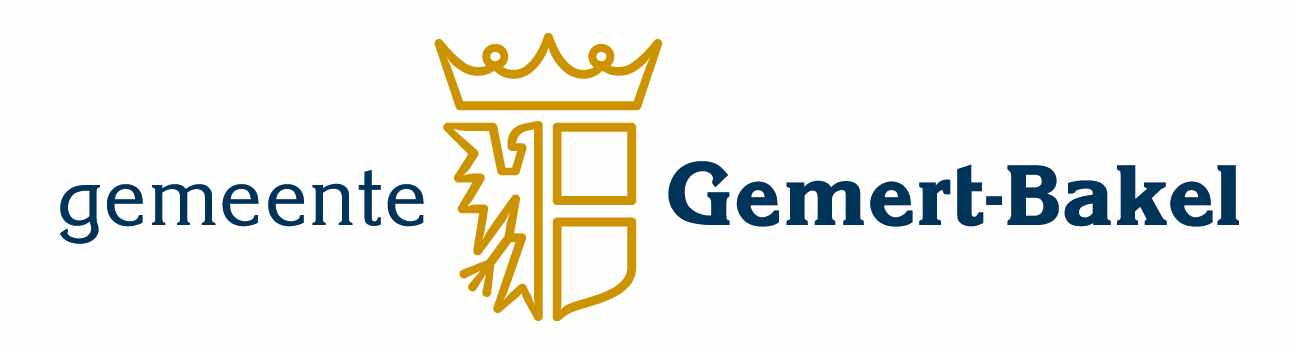 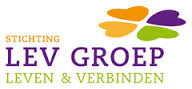 ZORGEN DOE JE SAMEN! Bent u in het jaar 2019 mantelzorger geweest? Dan wil de gemeente Gemert-Bakel graag haar blijk van waardering aan u uitspreken. Dit wil zij doen door het schenken van een Hartje Gemert-bon van 60 euro aan u als mantelzorger en een bioscoopbon van 25 euro voor jonge mantelzorgers t/m 18 jaar.                                                                                                                                                                                          Let op! Wilt u in aanmerking komen voor de waardering dan moet u dit formulier invullen en inleveren. Voor de verwerking vragen wij u met klem uw emailadres in te vullen.U kunt de waardering aanvragen als u tenminste acht uur per week en langer dan drie aaneengesloten maanden in 2019 zorg hebt verleend aan uw zorgvrager. U bent geen professionele hulpverlener en de zorgvrager is uw partner, ouder, kind, familielid, vriend of kennis. Degene voor wie u zorgt woont in Gemert-Bakel, u als mantelzorger mag wel buiten de gemeente wonen.PER ZORGVRAGER KAN ER EEN WAARDERING AANGEVRAAGD WORDENGegevens mantelzorger:Voor- en achternaam:............................................................................................................................... Adres:........................................................................................................................................................Postcode en woonplaats:…………………………………………………………………………………………………………………….. Telefoonnummer:......................................................................................................................................Emailadres:................................................................................................................................................ Geboortedatum:........................................................................................................................................   Degene voor wie ik zorg draag is mijn .......................................... (bv. partner, kind, ouder)                                                Zijn/haar naam:......................................................................................................................................... Zijn/haar adres:.........................................................................................................................................  De zorg die ik voor hem/haar draag bestaat uit:……………………………………………………………………………………………………………………………………………………………………………………………………………………………………………………………………………………………………………………………………………………………………………………………………………………………………………………………………………………………………………………………………………………………………………………………………………………………………………………………………………………………………………………………………………………………………………………………………………….. en daar besteed ik ongeveer ...............uur per week aan.Per zorgvrager is één waardering mogelijk met uitzondering van de jonge mantelzorgers die betrokken zijn. Dag van de mantelzorgerOok dit jaar hebben we weer een activiteit speciaal voor u als mantelzorger, deze vindt zoveel mogelijk plaats in uw eigen dorp, op 9 november in het Vossenhol, zie uitnodiging. We willen u een middag aanbieden waarop u mede-mantelzorgers kunt ontmoeten in een gezellige en ontspannen sfeer. Hiervoor ontvangt u nog een persoonlijke uitnodiging.Jonge mantelzorgersOok dit jaar hebben we extra aandacht voor jonge mantelzorgers. Hen willen we graag een bioscoopbon schenken zodat ze een keertje welverdiend kunnen ontspannen tijdens een leuke film. Zijn er in uw gezin kinderen t/m 18 jaar betrokken in de zorg voor uw naaste? Naam en geboortedatum:...................................................................................                                                                     Naam en geboortedatum:...................................................................................                                                                                Naam en geboortedatum:...................................................................................         Voor onze jonge mantelzorgers organiseren we op woensdag 20 november een gezellige inloop in jongerencentrum de Bunker, St. Annastraat 60 in Gemert. Tussen 13:30 uur en 17:00 uur kunnen zij daar hun bioscoopbon afhalen en genieten van een aantal ontspannen activiteiten.                                             Heeft u nog vragen over de mantelzorgwaardering, wilt u informatie over de mogelijkheden van ondersteuning of uzelf opgeven voor de mantelzorgmiddag? Neem dan contact op met Wilma van Grinsven van het Steunpunt Mantelzorg bij de LEVgroep. Telefoonnummer 06-40944887 of via mail wilma.vangrinsven@levgroep.nl. Het kantoor van de LEVgroep is bereikbaar via nummer 0492-363026. Deze brief met ingevulde gegevens kunt u retour zenden naar LEVgroep, postbus 296, 5700 AG Helmond (o.v.v. AANVRAAG MZ WAARDERING GEMERT-BAKEL). Afgeven kan ook bij LEV Gemert-Bakel, Vondellaan 51, Gemert. De mantelzorgbrievenbus hangt binnen naast de receptie. Of via mail mantelzorggemertbakel@levgroep.nl                                                                                                                             U kunt het aanvraagformulier uiterlijk tot en met 31 oktober 2019 bij ons inleveren.Aanvragen die na 31 oktober binnen komen kunnen we helaas niet meer in behandeling nemen.Toestemming:Door het ondertekenen van dit formulier geeft u het Steunpunt Mantelzorg Gemert-Bakel toestemming om uw persoonlijke gegevens door te geven aan de gemeente Gemert-Bakel. Na steeksproefgewijze controle van uw gegevens zorgt de gemeente ervoor dat de mantelzorgwaardering aan u kan worden uitgereikt.Wij vragen u hieronder aan te geven of u akkoord gaat met registratie bij het Steunpunt Mantelzorg in Gemert-Bakel. 0 Ja                                                                                                                                                                                                    0 Nee                                                                                                                                                                                                                         Wij verstrekken uw gegevens niet aan derden. Aldus naar waarheid ingevuld:Datum ondertekening: …….............. - .......……… - 2019Handtekening...............................................................